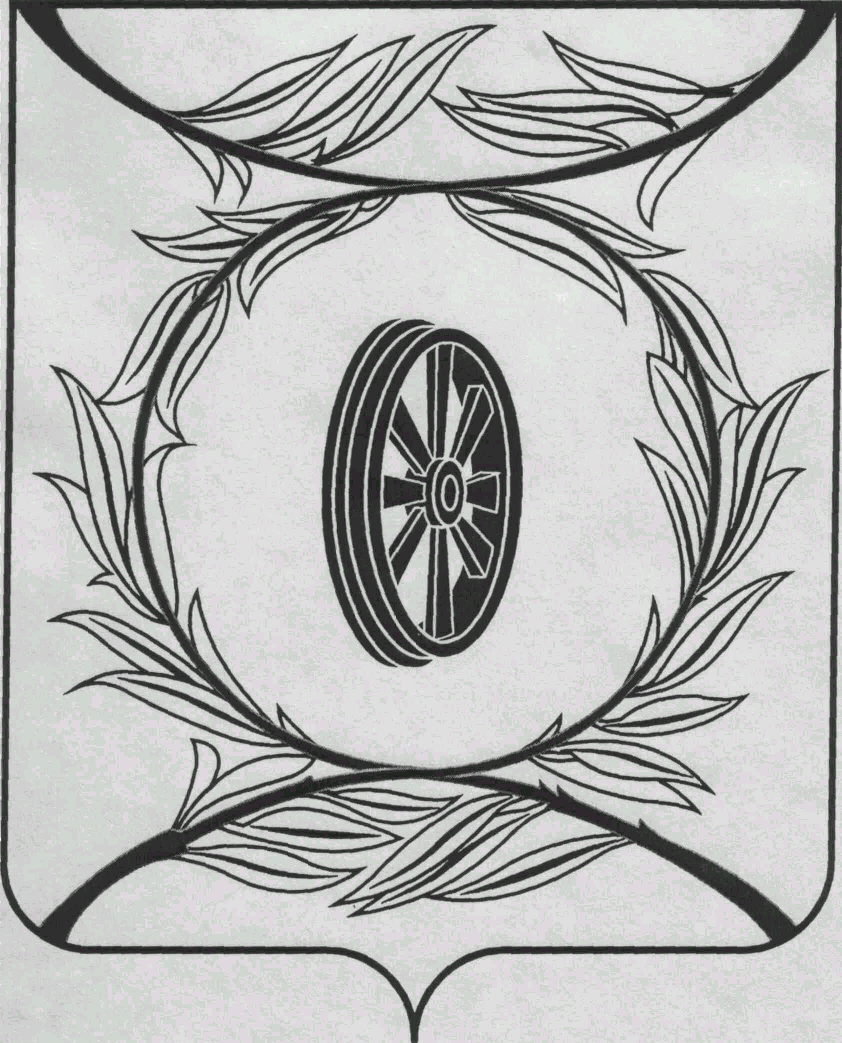 Челябинская областьСОБРАНИЕ ДЕПУТАТОВКАРТАЛИНСКОГО МУНИЦИПАЛЬНОГО РАЙОНАРЕШЕНИЕ от 26 марта 2020  года  № 787                    О внесении изменений в решение Собрания депутатов Карталинского муниципального района  от  28 февраля  2017 года  № 250Рассмотрев ходатайство администрации Карталинского муниципального района, Собрание депутатов Карталинского муниципального района РЕШАЕТ:Внести в Положение о представлении гражданами, претендующими на замещение должностей муниципальной службы Карталинского муниципального района, и муниципальными служащими Карталинского муниципального района сведений о доходах, об имуществе и обязательствах имущественного характера, утвержденное решением Собрания депутатов Карталинского муниципального района от 28 февраля 2017 года  № 250 «Об утверждении Положения о представлении гражданами, претендующими на замещение должностей муниципальной службы Карталинского муниципального района, и муниципальными служащими Карталинского муниципального района сведений о доходах, об имуществе и обязательствах имущественного характера» (далее именуется Положение) следующие изменения:подпункт 1 пункта 2 Положения изложить в следующей редакции:«1)  на граждан, претендующих  на замещение должностей муниципальной службы, включенных в соответствующий  перечень;».2. Направить данное решение администрации Карталинского муниципального района для опубликования в средствах массовой информации.3. Разместить данное решение в официальном сетевом издании администрации Карталинского муниципального района в сети Интернет (http://www.kartalyraion.ru).4. Настоящее решение вступает в силу со дня его официального опубликования.Председатель Собрания депутатовКарталинского муниципального района				      В.К. Демедюк